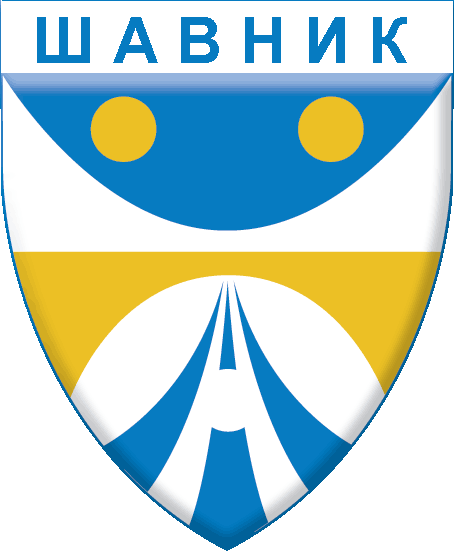 CRNA GORAOPŠTINA ŠAVNIK-Sekretarijat lokalne uprave-Br. 03-361-UPI-106/1Šavnik,  18.07.2017.god.            Sekretarijat lokalne uprave opštine Šavnik, rješavajući po zahtjevu Opštine Šavnik, u predmetu izdavanja građevinske dozvole, a na osnovu člana 91, 93 i 94 Zakona o uređenju prostora i izgradnji objekata („ Sl. list CG“, broj 51/08, 40/10 i 34/11, 40/11, 47/11, 35/13, 39/13 i 33/14) i člana 196 ZUP-a („Sl. list RCG“, broj 60/03) i („Sl list CG“, broj 32/11), donosiR J E Š E NJ EO građevinskoj dozvoliOpštini Šavnik, izdaje se građevinska dozvola za sanaciju i zatvaranje neuređenog odlagališta ,,Zauglina“,  na djelovima katastarskih parcela  broj 206/1, 206/4 i 219  KO Šavnik, u zahvatu Detaljnog urbanističkog plana ,,Šavnik-jug“, u svemu prema ovjerenom Glavnom projektu urađenom od strane projektanta „NIK COM“  d.o.o. iz Nikšića, a revidovanom od strane ,,EUROPROJEKT“ d.o.o. iz Podgorice.        	 Investitoru prestaje  pravo izgradnje objekta, ako izgradnju objekta ne započne u roku  dvije (2) godine od dana izdavanja gradjevinske dozvole.	Investitor je dužan da na mjesto izgradnje objekta istakne tablu sa podacima o izdatoj građevinskoj dozvoli (broj i datum rješenja, podaci o investitoru, izvođaču radova, licu koje je izradilo tehničku dokumentaciju, vodećem projektantu, nadzornom organu, roku završetka radoa i drugo), u roku od sedam dana od dana izdavanja građevinske dozvole – član 99 Zakona o uređenju prostora i izgradnji objekata.	Investitor je dužan da prije početka građenja objekta prijavi radove nadležnom inspekcijskom organu, shodno članu 105 Zakona o uređenju prostora i izgradnji i objekata, kao i da najkasnije u roku od sedam dana od dana završetka radova, a prije korišćenja objekta podnese zahtjev za izdavanje upotrebne dozvole – član 120 istog Zakona.	Investitor je dužan da prije početka građenja objekta obezbijedi obiljažavanje lokacije, regulacionih, nivelacionih i građevinskih linija - član 109 stav 1  Zakona o uređenju prostora i izgradnji objekata.	Za pribavljanje dokaza iz stava 1 tačka 2 i 3 člana 93 Zakona o uređenju prostora i izgradnji objekata („ Sl. list CG“, broj 51/08, 40/10 i 34/11, 40/11, 47/11, 35/13, 39/13 i 33/14), ne plaća se taksa, odnosno drugi troškovi izdavanja.O b r a z l o ž e nj e Opština Šavnik, podnijela je ovom Sekretarijatu zahtjev broj 03-361-UPI-106  od 17.07.2017. godine  za izdavanje građevinske dozvole za sanaciju i zatvaranje neuređenog odlagališta ,,Zauglina“, na djelovima katastarskih parcela  broj 206/1, 206/4 i 219  KO Šavnik, u zahvatu Detaljnog urbanističkog plana ,,Šavnik-jug“. Uz zahtjev investitor je dostavio:Glavni projekat  organizacije i tehnologije građenja i projekat uređenja terena,  urađen od strane ,,NIK COM “ d.o.o. iz  Nikšića u deset (10)  primjeraka, od kojih je sedam  (7)  u zaštićenoj digitalnoj formi;Polisa broj 6-25974, izdata od strane ,,UNIQA OSIGURANJA” a.d. iz Podgorice na ime osiguranja od odgovornosti projektanta ,,NIK COM“ d.o.o. iz  Nikšića; Izvještaj o izvršenoj reviziji Glavnog projekta urađen u deset (10)  primjeraka, od kojih je sedam  (7)  u zaštićenoj digitalnoj formi od strane ,, EUROPROJEKT“ d.o.o. iz Podgorice, broj  RV17012-2 od 09.05.2017. godine;Polisa broj 26671, izdata od strane ,,UNIQA OSIGURANJA” a.d. iz Podgorice na ime osiguranja od odgovornosti ,,EUROPROJEKT“ d.o.o. iz  Podgorice;Elaborat zaštite od požara, urađen od strane ,,FLAMING“  d.o.o iz Podgorice, broj EP-17-04/50 od 03.04.2017. godine; Elaborat o procjeni uticaja na životnu sredinu, urađen od strane  ,,FLAMING “ d.o.o iz Podgorice, broj EŽS-17-04/06 od 03.04.2017. godine,  na koji je data saglasnost rješenjem broj 03-353-UPI-12/6 od  27.06.2017.godine;Polisa broj 6-25595, izdata od strane ,,UNIQA OSIGURANJA” a.d. iz Podgorice na ime osiguranja od odgovornosti ,,FLAMING“ d.o.o. iz  Podgorice;Dokaz o pravu svojine, list nepokretnosti broj 9 i broj 51 KO Šavnik.Pored naprijed citiranih dokaza  izvršen je uvid u urbanističko-tehničke uslove broj 03-352-UPI-8/1 od 24.03.2017. godine,  koje je Sekretarijat izdao na ime  investitora Opštine Šavnik,  a za potrebe izrade  Glavnog projekta za sanaciju i zatvaranje neuređenog odlagališta ,,Zauglina“ , na djelovima katastarskih parcela  broj 206/1, 206/4 i 219  KO Šavnik, u zahvatu Detaljnog urbanističkog plana ,,Šavnik-jug“. U skladu  sa naprijed navedenim, za potrebe postupka izdavanja građevinske dozvole ovaj Sekretarijat je utvrdio da je Glavni projekat urađen prema izdatim urbanističko-tehničkim uslovima broj 03-352-UPI-8/1 od 24.03.2017. godine, pa je s tim u vezi ovaj organ svaki posebni dio projekta ovjerio (ov. br. 361-03-UPI-103/1 od 18.07.2017. godine).Rješavajući po podnesenom zahtjevu, utvrđeno je da su ispunjeni uslovi  predviđeni  odredbama Zakona o uređenju prostora i izgradnji objekata („Sl. list CG“ br. 51/08, 40/10, 34/11, 40/11, 47/11, 35/13, 39/13 i 33/14) za izdavanje rješenja o građevinskoj dozvoli  na ime investitora Opštine Šavnik, za sanaciju i zatvaranje neuređenog odlagališta ,,Zauglina“ , na djelovima katastarskih parcela  broj 206/1, 206/4 i 219  KO Šavnik, u zahvatu Detaljnog urbanističkog plana ,,Šavnik-jug“, u svemu prema ovjerenom Glavnom projektu urađenom od strane projektanta „NIK COM  d.o.o. iz Nikšića, a revidovanom od strane ,,EUROPROJEKT“ d.o.o. iz Podgorice.PRAVNA POUKA: Protiv ovog rješenja  može se izjaviti žalba Glavnom administratoru opštine Šavnik  u roku od 15 dana  od  dana prijema rješenja. Žalba se predaje neposredno ili šalje ovom Sekretarijatu  taksirana sa 4,00 € adm. takse. DOSTAVLJENO.                                     OBRADILA,                                            v.d. SEKRETARA-a,- Investitoru,                                           Jelena Milatović                                              Dušan Radanović- Glavnom administratoru,                            - u spise predmeta i - a/a 